Digitaal Vlaanderen Havenlaan 881000 BrusselT +32 (0)2 553 72 02Koningin Maria Hendrikaplein 709000 Gent T +32 (0)9 276 15 00digitaal.vlaanderen@vlaanderen.be/// /Voorbeeldbericht fiscale attesten voor lokale besturen met global header - u-vorm/////////////////////////////////////////////////////////////////////////////////////////////////////////Datum: 20220404////////////////////////////////////////////////////////////////////////////////////////////////////////Uw fiscale attesten nu ook op Mijn burgerprofielUW FISCALE ATTESTEN NU OOK OP MIJN BURGERPROFIELSamen met een heleboel andere steden en gemeenten stapte gemeente mee met ‘Mijn Burgerprofiel’. U vindt er alle documenten, attesten, brieven en de status van uw dossiers bij de overheid. Ze staan allemaal gebundeld op één veilig digitaal platform. Sinds kort raadpleegt u er ook uw fiscale attesten.Mijn Burgerprofiel maakt uw overheidszaken makkelijkVeel persoonsgegevens zijn verspreid over verschillende overheidsinstanties. Mijn Burgerprofiel brengt ze samen. Als u eenmaal bent ingelogd, kunt u uw gegevens bij alle overheden digitaal raadplegen. Denk maar aan uw fiscaal attest voor de kinderopvang of uw aanslagbiljet voor het afgelopen fiscale jaar.‘Mijn Burgerprofiel’ is vandaag nog een groeiend platform. U vindt er al heel wat maar nog niet alles. Sommige overheidsdiensten zijn immers volop bezig met hun informatie op het platform aan te vullen. Hoe werkt Mijn Burgerprofiel?Log in via de knop AANMELDEN MIJN BURGERPROFIEL rechts bovenaan de website van uw gemeente: 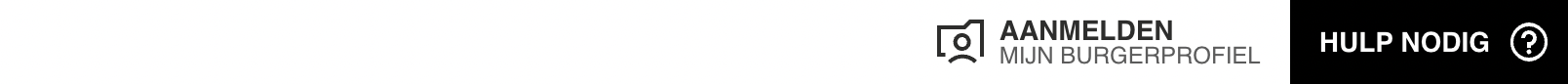 Log vervolgens veilig in met uw e-ID, itsme® of een beveiligingscode via mobiele app of sms. Daarna hebt u toegang tot het overzicht van uw overheidsadministratie. Probeer het meteen!Hulp nodig?Hebt u problemen met inloggen, of hebt u nog vragen over Mijn Burgerprofiel? Bel naar 1700, het gratis informatienummer van de Vlaamse overheid of surf naar burgerprofiel.be.